MacArthur High School Highlander Battalion (Bn) JROTC Syllabus 2021-2022MAJ Craig Redfearn (Senior Army Instructor) -- CSM Jesse J. Batts Jr. (Army Instructor)JROTC Mission StatementTo motivate young people to be better citizensCourse Content: Junior ROTC is a progressive four-year course of instruction in Character Education, citizenship, leadership, wellness, physical fitness, military discipline, first aid, and life skills that will be used throughout your life. JROTC consists of extracurricular Drill teams, Color Guard teams, Academic teams, Physical Fitness teams and Service Learning teams. Most teams compete in Texas and Oklahoma throughout the school year. A 5-day, Summer Camp (JCLC) is offered to the top cadets each year.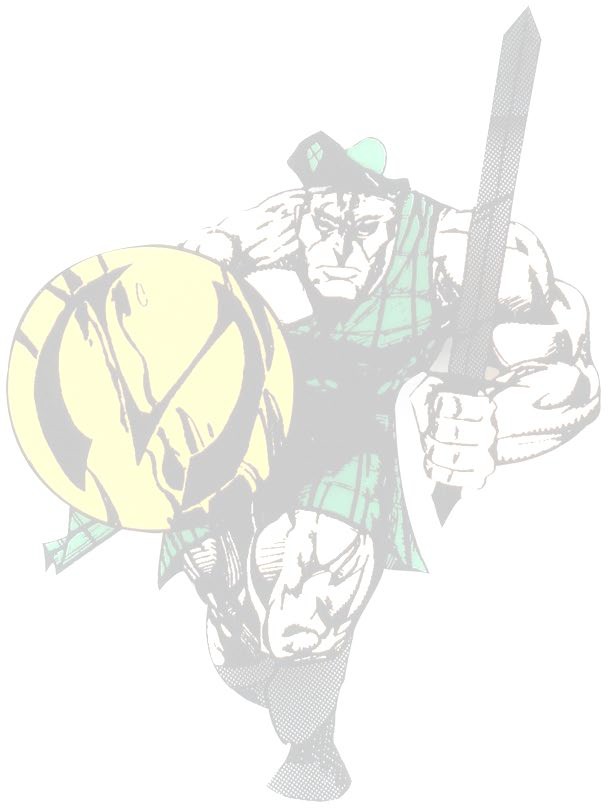 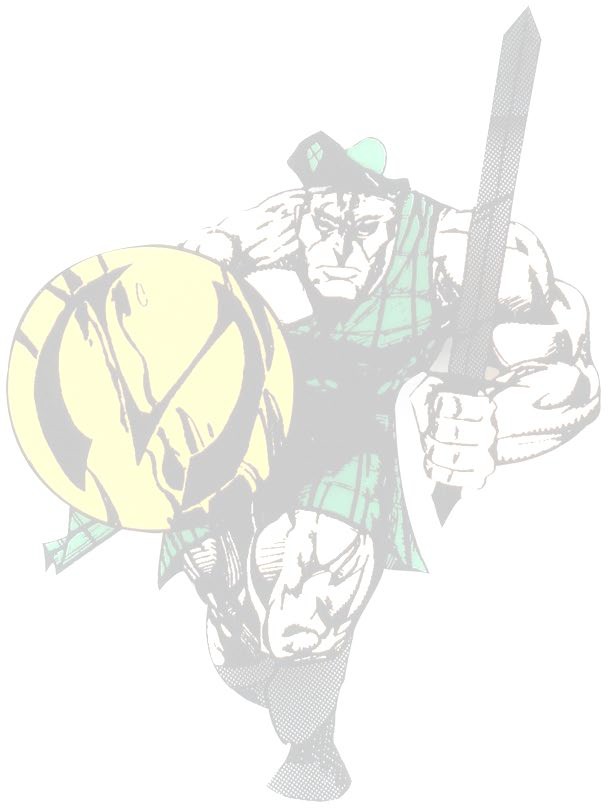 Supplies and Equipment: Cadets are required to come to class daily with pen, pencil, and notebook paper unless told otherwise by the instructor. All uniforms and equipment will be issued to the cadet at no cost. Cadets are required to maintain their uniform for inspections to a high degree of readiness. Lost or damaged uniforms, items and equipment must be paid for by the student/cadet. First year students may not be issued uniforms until after the 1st 6 weeks. Failure to wear their uniform 3 times during a semester will result in NO FAVORABLE ACTIONS, such as promotions, selection for special events, etc., immediate reduction in rank and the potential of failing the semester due to receiving a “0” uniform grade and loss of “1” Leadership point (1st semester), (loss of “2” LDRSHIP points 2nd semester), each time you fail to wear your uniform. For EXCUSED absences, cadets will be allowed to make up the Uniform Inspection during the current inspection week. During 1st Semester, completion of the 2-3 page, annual, JROTC Essay, is a requirement for all Cadets.Cadets working at home: In the event cadets are out of school and are designated as working at home, the cadet is responsible to complete any/all assignments as if the cadet was physically sitting in the physical classroom at school. This INCLUDES the weekly Uniform Inspection using the following guidance.The bottom line up front is that EVERY cadet is REQUIRED to have their uniform inspected each week and failure to get the uniform inspected will result in a grade of “0” for the weekly uniform grade. There will be occasional exceptions to the weekly uniform inspection as prescribed by the Senior Army Instructor. If cadets are only absent on Uniform Inspection Day, and will return to school before the end of the respective school week, the cadet is required to wear their uniform on the first day of returning to school. If the cadet is absent for Uniform Inspection Day and it is KNOWN they will NOT return to school within the respective school week; the cadet is required to do the following:Provide THREE CLEAR QUALITY photos of themselves as described below, No Later Than 2:35pm, on the day of the Uniform Inspection. The photos will be inspected just as a regular uniform inspection inspecting for missing items, cleanliness of the uniform and shoes, proper wear of the uniform, proper placement of medals, ribbons, arches, good haircut, proper shave and proper bun (for females). ALL of the requirements below MUST be met for the cadet to receive a grade and failure to comply will result in a “0” for the Uniform Inspection grade. The requirements for the photos are:All three photos must be clear and submitted in response to the Google Classroom assignment, NOT via Remind or in an email.Photo 1 – must be a full-frontal body shot (head – toe) with beret properly worn on headPhoto 2 – must be a full SIDE body shot (head – toe) without the beret.Photo 3 – must be a close-up to show the front of the cadet’s face to the top of the head, without beret, showing the torches and/or JROTC insignia, HUD, Unit Crest, Ribbons, medals,   nameplate, arcs, etc.Grades:90 – 100  = A80 – 89	= B70 – 79	= C60 – 69	= D  0 – 59	= FWeekly Uniform Inspection	= 40%Weekly Leadership Peer Grade	= 40% Please see the COURSE CURRICULUM and/or Promotion System worksheet, on our website homepage, (web address is at the bottom of this form), for a written explanation of Leadership Scores3 = 90 – 100 = (A)2 = 80 – 85 = (B)1 = 70 – 75 = (C)0 = 60	= (D); if given a “0” by an Army Instructor,“0” = ”0”Tests/Quizzes/Projects/Assignments = 20% (tests are weighted 2x)Tardies will be handled in accordance with school policy. Cadets are to be IN formation  when the tardy bell rings to prevent being considered tardy.Restroom passes are given very rarely (only in emergencies). Use the five minutes between classes wisely. If there is no emergency, options are: stay 8th hour of that same day, do 50 push-ups “in advance” or wait.Please print and sign below that you have read and understand these policies.Student/Cadet (print)	Parent/Guardian (print)Student/Cadet (signature)	Parent/Guardian (signature)Date	DateMAJ Craig Redfearn: credfearn@lawtonps.org CSM Jesse J. Batts Jr.: jesse.batts@lawtonps.org Please visit us at www.MacArthurJROTC.com